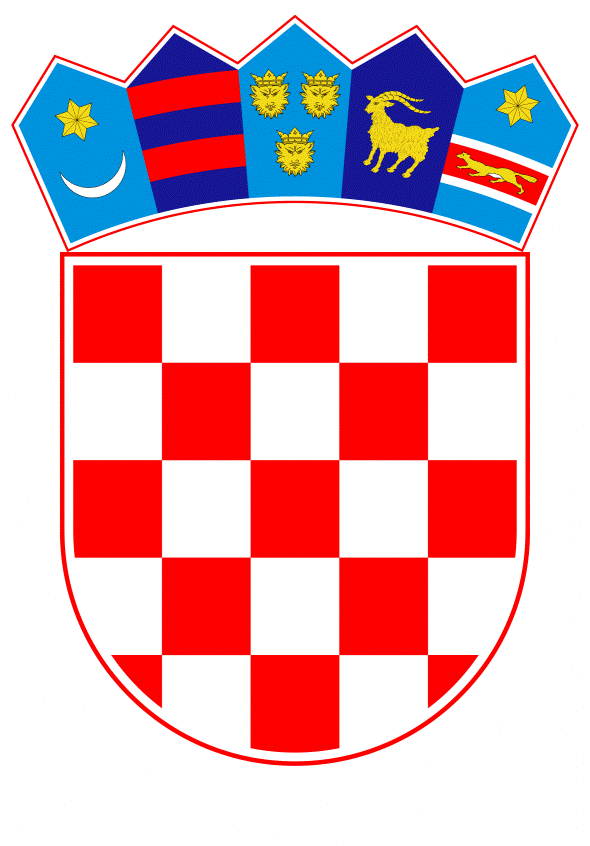 VLADA REPUBLIKE HRVATSKEZagreb, 29. srpnja 2021.______________________________________________________________________________________________________________________________________________________________________________________________________________________________Prijedlog	Na temelju članka 7.b stavka 1. Zakona o izvršavanju Državnog proračuna Republike Hrvatske za 2021. godinu („Narodne novine“, br. 135/20. i 69/21.), Vlada Republike Hrvatske je na sjednici održanoj _______________ 2021. donijela O D L U K Uo isplati sredstava bolničkim zdravstvenim ustanovama kojima je osnivač Republika Hrvatska za podmirivanje dijela dospjelih obveza prema dobavljačima lijekova, potrošnog i ugradbenog medicinskog materijalaI.	Sredstva u iznosu od 514.183.194,00 kuna isplatit će se bolničkim zdravstvenim ustanovama kojima je osnivač Republika Hrvatska (u daljnjem tekstu: bolničke zdravstvene ustanove) za podmirivanje dijela dospjelih obveza prema dobavljačima lijekova, potrošnog i ugradbenog medicinskog materijala.	Sredstva iz stavka 1. ove točke koja se isplate bolničkim zdravstvenim ustanovama su namjenska sredstva koja se moraju iskoristiti isključivo za podmirivanje dijela dospjelih obveza bolničkih zdravstvenih ustanova prema dobavljačima lijekova, potrošnog i ugradbenog medicinskog materijala prema kriteriju ročnosti dospjelih obveza, na način da se najstarije dospjele obveze prvo plaćaju.	Sredstva iz stavka 1. ove točke planirana su na pozicijama Ministarstva zdravstva, na Razdjelu 096, na aktivnosti A618207 Administracija i upravljanje, u Državnom proračunu Republike Hrvatske za 2021. godinu i projekcijama za 2022. i 2023. godinu. II.	Sredstva iz točke I. ove Odluke Ministarstvo zdravstva preraspodijelit će sukladno članku 7.b Zakona o izvršavanju Državnog proračuna Republike Hrvatske za 2021. godinu, na pozicije bolničkih zdravstvenih ustanova na sljedeći način: Kliničkom bolničkom centru Zagreb, iznos od 124.654.644,00 kuna  Kliničkom bolničkom centru Sestre milosrdnice, iznos od 81.058.095,00 kunaKliničkom bolničkom centru Rijeka, iznos od 60.243.112,00 kunaKliničkom bolničkom centru Split, iznos od 80.429.506,00 kunaKliničkom bolničkom centru Osijek, iznos od 61.744.812,00 kunaKliničkoj bolnici Dubrava Zagreb, iznos od 45.475.812,00 kuna Kliničkoj bolnici „Merkur“, iznos od 25.256.750,00 kuna Klinici za infektivne bolesti „Dr. Fran Mihaljević“, iznos od 23.301.264,00 kuna Klinici za dječje bolesti Zagreb, iznos od 6.000.425,00 kunaNacionalnoj memorijalnoj bolnici Vukovar, iznos od 6.018.774,00 kuna.III.	Zadužuju se bolničke zdravstvene ustanove iz točke II. ove Odluke da, u roku sedam dana od dana isplate sredstava od strane Ministarstva zdravstva, pisanim putem Ministarstvu zdravstva te na e-mail: planiranje.proracuna@miz.hr, dostave izvješće o utrošku sredstava s pripadajućim dokazima iz kojih je vidljivo da su sredstva utrošena pravodobno i namjenski sukladno odredbama ove Odluke. IV.	Zadužuje se Ministarstvo zdravstva da o provedbi ove Odluke izvijesti Ministarstvo financija u roku od 30 dana od dana njezinog stupanja na snagu. V.	Zadužuje se Ministarstvo zdravstva da o donošenju ove Odluke izvijesti bolničke zdravstvene ustanove iz točke II. ove Odluke. VI.Ova Odluka stupa na snagu danom donošenja. KLASA: URBROJ: Zagreb, PREDSJEDNIKmr. sc. Andrej PlenkovićO B R A Z L O Ž E N J EU cilju rješavanja problema vezano za dospjele nepodmirene obveze u sektoru zdravstva, a radi zadržavanja jednake razine zdravstvene zaštite na cijelom području Republike Hrvatske i osiguranja nesmetanog funkcioniranja bolničkih zdravstvenih ustanova kojima je osnivač Republika Hrvatska te podmirivanja njihova dugovanja prema dobavljačima lijekova, potrošnog i ugradbenog medicinskog materijala, predlaže se da Vlada Republike Hrvatske donese predmetni Prijedlog odluke.Sredstva za podmirenje dijela dospjelih obveza zdravstvenih ustanova prema dobavljačima lijekova, potrošnog i ugradbenog medicinskog materijala, kojima je osnivač Republika Hrvatska osigurana su Izmjenama i dopunama Državnog proračuna Republike Hrvatske za 2021. godinu i projekcijama za 2022. i 2023. godinu („Narodne novine“, broj 69/21.), uzimajući pritom u obzir kriterij dospjelosti nepodmirenih obveza starijih od 120 dana na dan 30. lipnja 2021. Za provedbu ove odluke sredstva u iznosu od 514.183.194,00 kuna, osigurana su na Razdjelu 096 MINISTARSTVO ZDRAVSTVA, na aktivnosti A618207 Administracija i upravljanje.Bolničke zdravstvene ustanove kojima je osnivač Republika Hrvatska obvezne su, u roku od sedam dana od dana isplate sredstava od strane Ministarstva zdravstva, pisanim putem Ministarstvu zdravstva dostaviti izvješće o utrošku sredstava s pripadajućim dokazima iz kojih je vidljivo da su sredstva utrošena pravodobno i namjenski. Ministarstvo zdravstva obvezuje se da o provedbi ove odluke izvijesti Ministarstvo financija. Ministarstvo zdravstva zadužuje se da o donošenju ove Odluke izvijesti bolničke zdravstvene ustanove kojima je osnivač Republika Hrvatska.Predlagatelj:Ministarstvo zdravstvaPredmet:Prijedlog odluke o isplati sredstava bolničkim zdravstvenim ustanovama kojima je osnivač Republika Hrvatska za podmirivanje dijela dospjelih obveza prema dobavljačima lijekova, potrošnog i ugradbenog medicinskog materijala